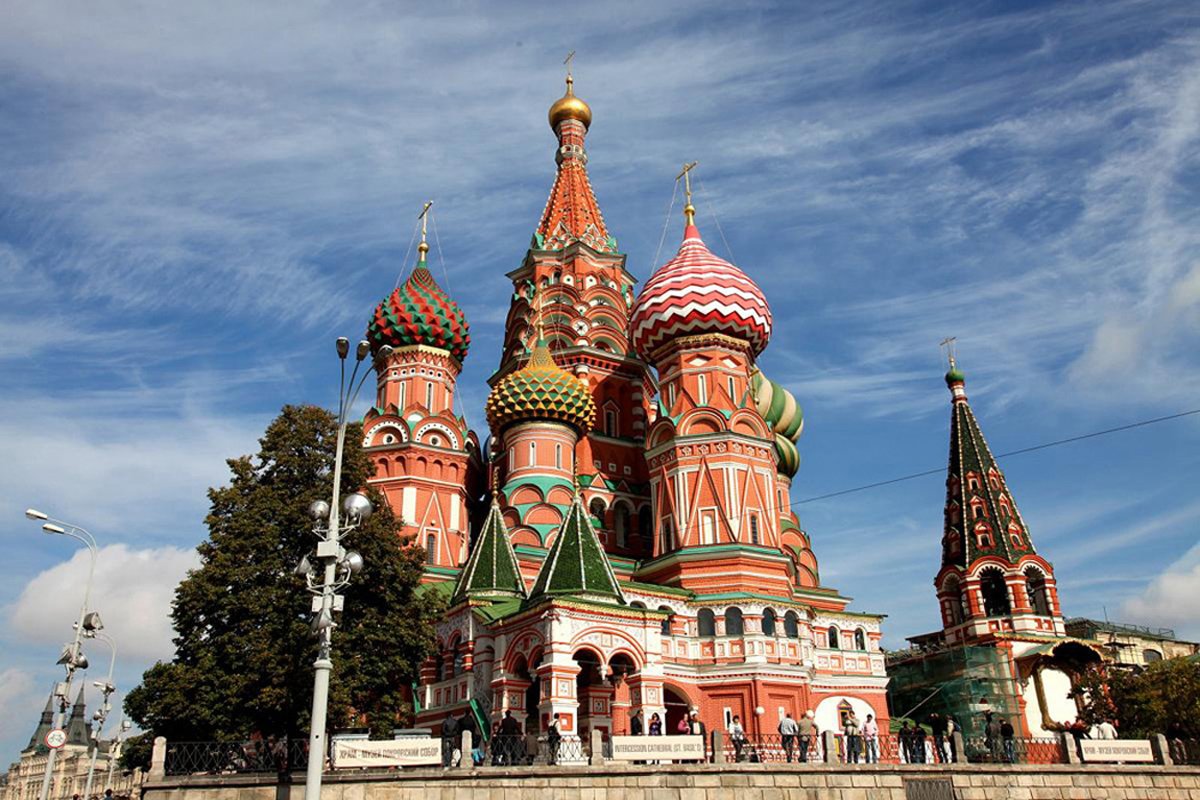   Культурный дневник            школьника.                                     МКОУ «Цущарская ООШ»Дорогой друг!Перед тобой культурный дневник школьника. Он предназначен не для выставления отметок и записывания домашнего задания. Он станет тебе полезен в другом.В прошлом (да и сегодня) в России существовали традиции – люди вели дневники, записывая в них свои впечатления об увиденном, прочитанном, прочувственном. Многие из этих дневников стали впоследствии основой для создания знаменитых книг, проведения научных исследований, написания энциклопедий и словарей.Твой культурный дневник поможет тебе сделать свои наблюдения, открытия, проекты и исследования в области истории, культуры и искусства Российской Федерации, Республики Дагестан и села и города. В нем ты сможешь представить собственные мысли после посещения музеев, концертных залов, памятных исторических мести своей малой родины.Чтобы украсить дневник, ты можешь (вместе с родителями) подготовить фотографии, рисунки, коллажи, добавить в него тексты и другие материалы.Желаем тебе интересных встреч, путешествий, знакомств с музыкой, спектаклями, выставками, народными традициями, архитектурными сооружениями!Удачи!Раздел 1. Приглашение к чтению.Раздел 2. Волшебный мир искусства.Раздел 3. Театральные встречи.Раздел 4. Удивительный мир кино.Раздел 5. Никто не забыт…Раздел 6. Музейное зазеркалье.Раздел 7. Мой Дагестан.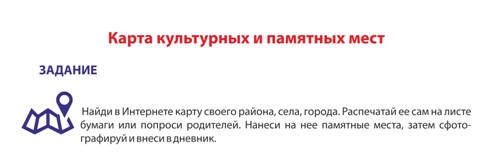 В оформлении дневника использованы фотоматериалы из открытого доступа сети интернет№Дата, форма посещения (очная или дистанционная)Посещение с родителями/групповое/индивидуальноеНазвание, место расположенияВпечатление Фотографии 15.09.2020гОчнаяиндивидуальноеМ.Рид «Всадник без головы»Поселенческая библиотекаС.ЦущарКулинский районКнига интересная, захватывающая! Конечно же, это история дикого запада, где вместе уживаются люди из разных стран и местные. Где только по просторам Америки прокладывают железную дорогу. Книга отлично написано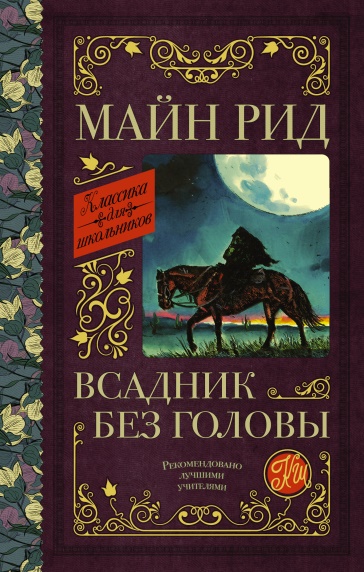 №Дата, форма посещения (очная или дистанционная)Посещение с родителями/групповое/индивидуальноеНазвание, место расположенияВпечатление Фотографии 7.11.2020г.ОчнаяС родителямиАхульгоС.Ашильта Унцукульский районОчень понравилась экскурсия по Мемориальному  комплексу. Историческое место, где проявился героизм горцев за свою независимость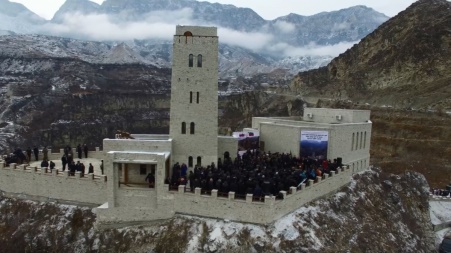 14.12.2г.дистанционногупповоешколаБольшой театр- один из крупнейших театров в России и точно самый известный.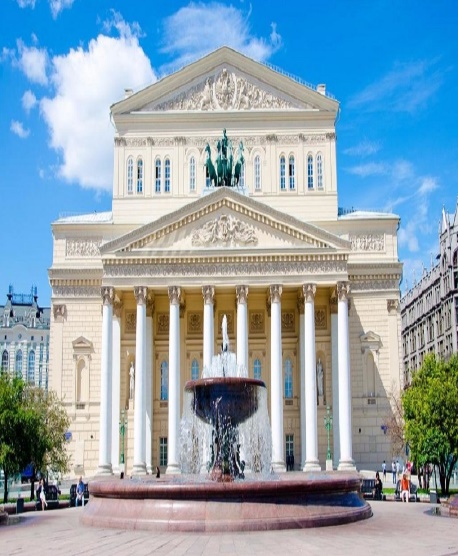 26.02.21гочнаягрупповоеЛакский район с.КумухПарту Патима – народная героиня Дагестана. Впамяти народа навсегда остаются наиболее значимые исторические события и их действующие лица. Ее подвиг до сих пор не забыт нашими современниками, хотя с той поры минуло почти 600 лет.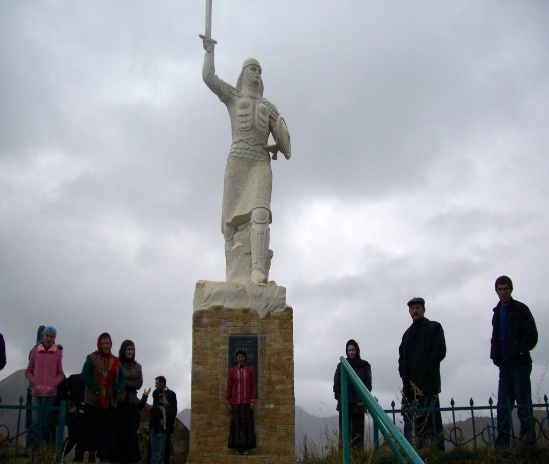 №Дата, форма посещения (очная или дистанционная)Посещение с родителями/групповое/индивидуальноеНазвание, место расположенияВпечатление Фотографии 29.12.2020 г.дистанционнаягрупповоеСпектакль «Снегурочка»А.Н.ОстровскогоКанал «Культура»Многие знают сказку  о Снегурочке, которую бездетные старики слепили со снега. А. Н. Островский показал другую историю рождения холодной красавицы. В пьесе это Дочка Деда Мороза и Весны-Красны.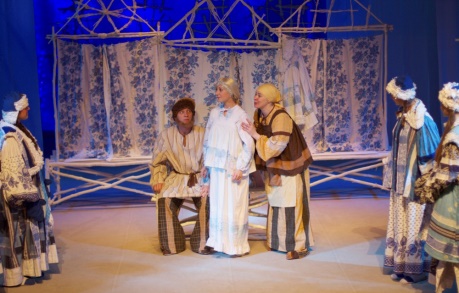 7.03.21гочнаягрупповоеГ.Махачкала.Кинотеатр«Чернобыль»Чернобыль- это наша общая история, катастрофа коснувшаяся очень многих. Было очень интересно.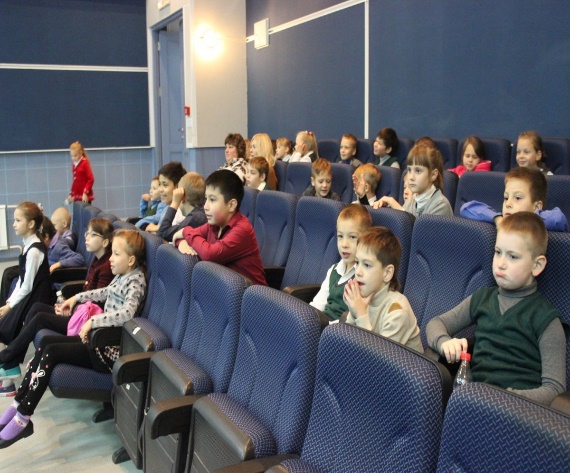 №Дата, форма посещения (очная или дистанционная)Посещение с родителями/групповое/индивидуальноеНазвание, место расположенияВпечатление Фотографии 22.02.2021 г.Дистанционнаягрупповое«Бесприданница»Канал «Культура»Действие разворачивается в провинциальном городке, который находится на берегу Волги. Овдовевшая дворянка Харита Игнатьевна женщина с известной и уважаемой в городе, после смерти мужа из-за отсутствия былых финансов пристраивает своих дочерей замуж.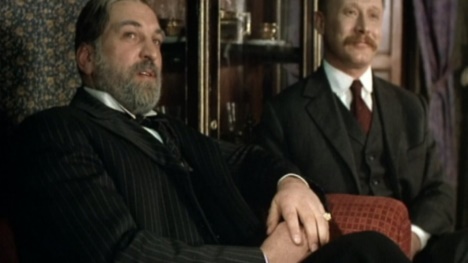 №Дата, форма посещения (очная или дистанционная)Посещение с родителями/групповое/индивидуальноеНазвание, место расположенияВпечатление Фотографии Очная 25.04.2021г.ГрупповоеПамятник Неизвестному солдату.Село ЦущарБлагодарность за победу. Гордость за свой народ.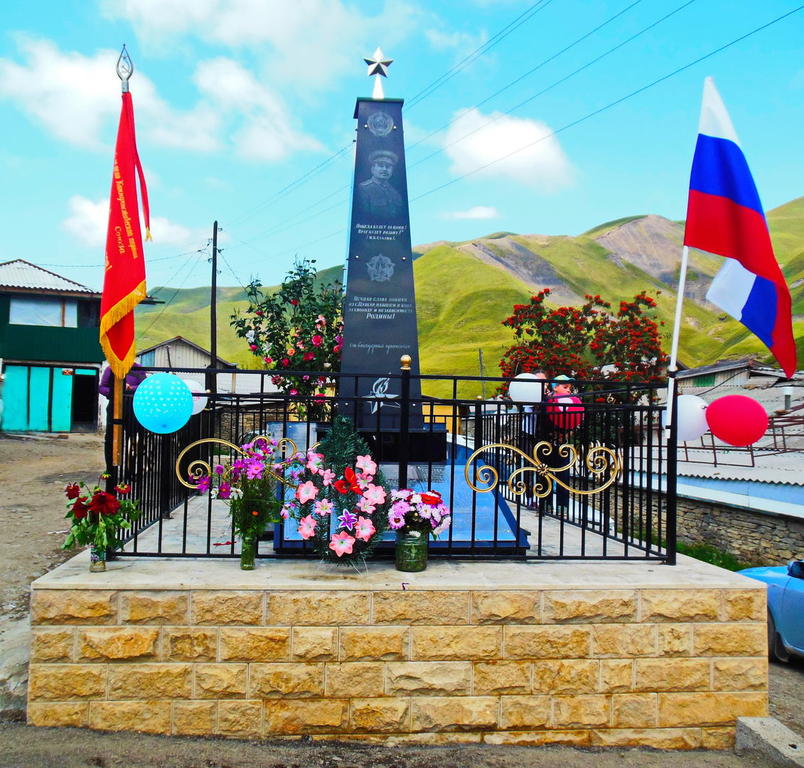 №Дата, форма посещения (очная или дистанционная)Посещение с родителями/групповое/индивидуальноеНазвание, место расположенияВпечатление Фотографии 13.03.2021 г.ОчнаяГрупповоес классным руководителемИсторический музейГ.МахачкалаПобывали в музее вместе с классным руководителем. Узнали какую одежду носили наши предки, увидели предметы быта наших предков. Это прялки, сундуки, кувшины. Очень понравилась экскурсия.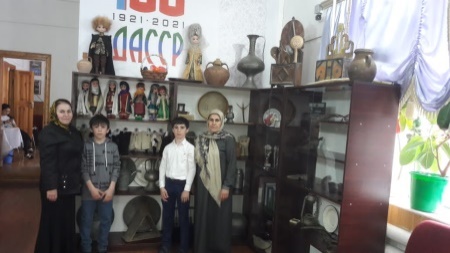 23.04.2021г.Групповое .Школьный музей.школаБыло очень интересно.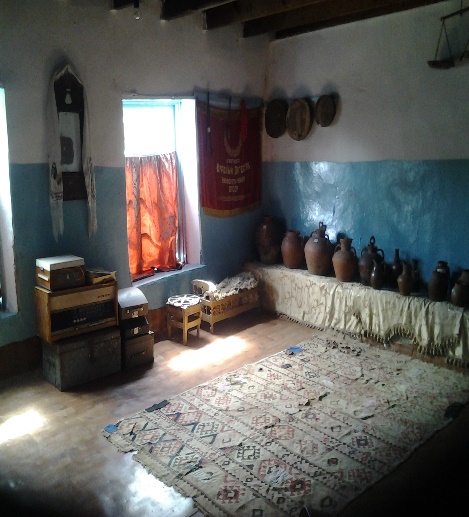 №Дата, форма посещения (очная или дистанционная)Посещение с родителями/групповое/индивидуальноеНазвание, место расположенияВпечатление Фотографии 